Séquence 1 : Gare à l’Ogre !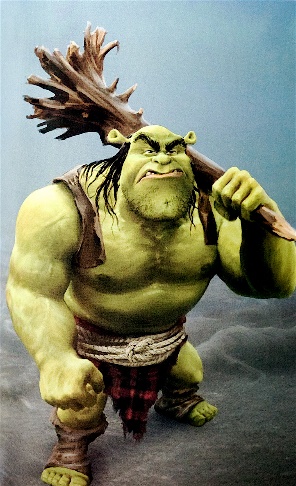 Sujet d’écriture : classe de 6èmeImaginez un monstre : un ogre dévoreur d’enfants. Donnez-lui un nom terrible.Décrivez-le et n’oubliez pas de décrire également son incroyable maison.(Consignes : utilisez des verbes conjugués au présent de l’indicatif, employez un maximum d’adjectifs qualificatifs. Pour un minimum de 10 lignes)